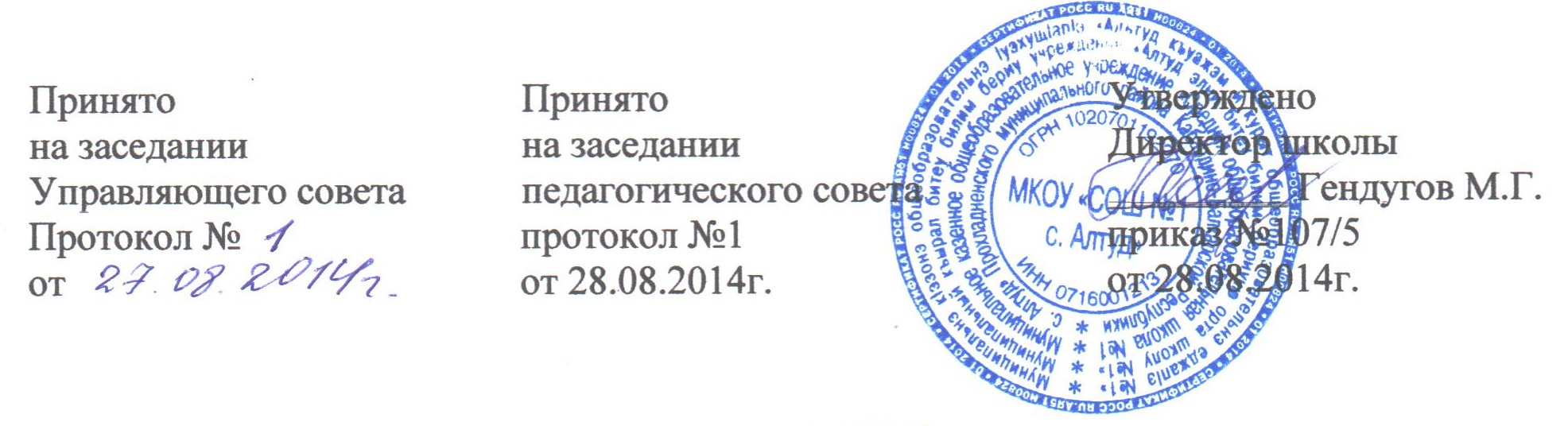 ПОРЯДОКразработки и принятия программы развития 
муниципального казенного общеобразовательного учреждения«Средняя общеобразовательная школа №1с.Алтуд»Прохладненского муниципального района КБР1. Общие положенияНастоящее Положение определяет принципы разработки, содержание и критерии экспертной оценки Программ развития общеобразовательных учреждений, реализующих программы среднего (полного) общего образования в субъектах Российской Федерации (далее - Программа). Программа является основным стратегическим управленческим документом, регламентирующий и направляющий ход развития образовательного учреждения. Программа носит среднесрочный характер и ее действие рассчитано на 3-4 года.Программа является документом прямого действия. От документов концептуально-доктринального характера Программа отличается наличием описания четко и детально спланированных действий (мероприятий), сроков их осуществления, ответственных исполнителей и необходимых ресурсов. Структура Программы включает следующие разделы: аналитическая записка, актуальность, концептуальные основы, цели и задачи, кадры, содержание, механизм реализации, материально-техническое обеспечение и финансирование, ожидаемые результаты. Выступая в качестве особой разновидности плана, Программа отличается от традиционного плана мероприятий опорой на системные, проектные, программно-целевые и стратегические подходы к планированию, наличием (в кратком изложении) информационно-аналитического и прогностического обоснования, определением и описанием главных параметров желаемого будущего (целей перехода) и путей перехода к этому будущему от нынешнего состояния. 2. Задачи ПрограммыПрограмма как документ и источник информации ориентирована на решение следующих главных задач:Зафиксировать и включить в контекст внешней среды существующее состояние и перспективы развития образовательного учреждения, выявить возможности и ограничения, угрозы и риски, достижения и инновационный потенциал исполнителей, а также проблемы, дефициты и недостатки. Определить и описать образ желаемого будущего состояния образовательного учреждения, то есть сформулировать стратегические и конкретные цели развития образовательного учреждения.Определить и описать стратегию и конкретный план действий, обеспечивающих достижение спланированных желаемых результатов и достижение целей. 3. Функции ПрограммыПрограмма выполняет следующие функции:а) нормативную, то есть является документом, обязательным для выполнения в полном объеме;б) целеполагания, то есть определяет ценности и цели, ради достижения которых она введена в образовательное учреждение;в) определения перспектив развития образовательного учреждения; г) процессуальную, то есть определяет логическую последовательность мероприятий по развитию образовательного учреждения, организационные формы и методы, средства и условия процесса развития образовательного учреждения;д) оценочную, то есть выявляет качественные изменения в образовательном процессе посредством контроля и мониторинга хода и результатов реализации Программы. 4. Характерные особенности Программы Предмет Программы - инновационная деятельность по развитию образовательного учреждения. 4.1. Инновационная деятельность есть деятельность, направленная на:определенные сознательные изменения с целью творческого улучшения развития образовательно-воспитательной технологии, качества обучения, воспитания и развития школьников;диалектический процесс развития педагогического реформирования (развитие новых систем на основе возрождения передовых и новаторских идей, относительность опыта для себя и для социума в массовой практике), обладающий признаками стадийности и целостности (зарождение опыта, его осознание, изучение, творческое развитие).4.2. Инновационная деятельность в процессе реализации Программы включает в себя стадии инициации, экспертизы, принятия решений и реализации нововведения. 4.3. Критериями эффективности инновационной деятельности в процессе реализации Программы являются: новизна (абсолютная, локально-абсолютная, условная, субъективная), оптимальность (затрат сил и средств), высокая результативность, возможности творческого применения инновации в массовом опыте.5. Требования к инновационным программам развития5.1. Инновационный характер Программы, опора при ее разработке на опыт и традиции разработки программ развития.5.2. Проектный характер Программы, необходимость опоры на методологию управления проектами.5.3. Связь Программ с региональными программами развития образования и программами реализации крупных нововведений в образовании.5.4. Возможность широкого общественного участия в разработке и обсуждении Программы.5.5. Возможность привлечения к разработке Программы всего научного потенциала региона.5.6. Акцент на опережающем ресурсном обеспечении Программ и трезвого расчета реальных сроков и темпов перехода на профильное обучение с учетом возможностей региона.6. Структура инновационной программы развитияПримерный объем Программы при следующей структуре составит 25-30 страниц:1). Введение. 2). Информационно-аналитическая справка о состоянии и перспективах развития образовательного учреждения. 3). Цели и задачи Программы и общая стратегия их реализации в образовательном учреждении.4). Описание ожидаемых результатов реализации Программы и целевые индикаторы - измеряемые количественные показатели решения поставленных задач и хода реализации Программы по годам5). Конкретный план и план-график программных мер, действий, мероприятий, обеспечивающих развитие образовательного учреждения6). Приложения к Программе.7. Порядок разработки программы развития образовательного учрежденияЛогическая структура процесса разработки программы развития образовательного учреждения вместе с ожидаемыми результатами каждого из этапов:7. Порядок утверждения ПрограммыПрограмма обсуждается на заседании педагогического совета (попечительского совета) образовательного учреждения, согласуется с органом управления образованием и утверждается руководителем образовательного учреждения. 8. Критерии экспертной оценки ПрограммыДля экспертной оценки Программы используются следующие критерии: 1). Актуальность (нацеленность на решение ключевых проблем развития образовательного учреждения).2). Прогностичность (ориентация на удовлетворение "завтрашнего" социального заказа на образование и управление школой, и учет изменений социальной ситуации).3). Эффективность (нацеленность на максимально возможные результаты при рациональном использовании имеющихся ресурсов).4). Реалистичность (соответствие требуемых и имеющихся материально-технических и временных ресурсов (в том числе - возникающих в процессе выполнения Программы) возможностям).5). Полнота и целостность Программы, наличие системного образа школы, образовательного процесса, отображением в комплексе всех направлений развития. 6). Проработанность (подробная и детальная проработка всех шагов деятельности по Программе).7). Управляемость (разработанный механизм управленческого сопровождения реализации Программы).8). Контролируемость (наличие максимально возможного набора индикативных показателей).9). Социальная открытость (наличие механизмов информирования участников работы и социальных партнеров).10). Культура оформления Программы (единство содержания и внешней формы Программы, использование современных технических средств).ЭтапыРезультатыI. Подготовка к работеI. Подготовка к работеПринятие решения о необходимости и сроках подготовки программы развитияПриказ “О разработке программы развития образовательного учреждения”Привлечение к разработке программы участ-ников образовательного процесса и внешних партнеров образовательного учрежденияПлан взаимодействия образовательного учреждения с социальными партнерамиОрганизация рабочих групп, их обучение и обеспечение ресурсамиПриказ “О создании рабочих групп”.План обучения членов рабочих группII. Разработка программыII. Разработка программыИзучение социального заказа образовательного учреждения, тенденций изменения внешней среды, ресурсного обеспечения учрежденияДанные мониторинга.  Соотнесение нового заказа и ресурсных возможностей образова тельного учреждения по его выполнениюСбор объективных данных об истории образо-вательного учреждения и его современном состоянииИнформационная справка образовательно-го учреждения. Данные о достижениях учрежденияОценка инновационной среды и потенциала образовательного учрежденияВыводы о возможностях развития образо-вательного учреждения. План деятельности коллектива в условиях развития учрежденияПроблемный анализ состояния дел в образова-тельном учреждении Перечень ключевых проблем образова-тельного учреждения и их причинРазработка образа желаемого будущего образовательного учрежденияКонцепция образа желаемого будущего образовательного учрежденияРазработка стратегии перехода образователь-ного учреждения в новое состояниеСтратегия перехода образовательного учреждения в новое состояниеКонкретизация целей развития образователь-ного учрежденияЦели развития образовательного учреж-денияРазработка плана действий по реализации идей программы развития, включая управленческое сопровождениеКонкретный, контролируемый план действийРедактирование текста программы развитияПервый вариант программы развитияIII. Экспертиза, подведение итоговIII. Экспертиза, подведение итоговОценка и первичная корректировка программ-мы развития в образовательном учрежденииПрограмма развития с внесенными изменениямиПередача программы развития на независи-мую внешнюю экспертизу, оценка программы экспертамиЗаключение независимых внешних экспер-тов. Программа развития с внесенными изменениямиИнформирование коллектива о ходе работы, организация обсуждения и утверждения программы развития (при необходимости повторяется несколько раз на разных этапах готовности программы)Протокол заседания рабочей группы.Программа развития, утвержденная коллективом образовательного учрежденияПередача программы развития на согласование и официальную экспертизу. Представление и защита программы руководством образова-тельного учрежденияИтоговое решение о переходе к реализации программы развития. Выделение дополни-тельного финансирования на реализацию программы развития